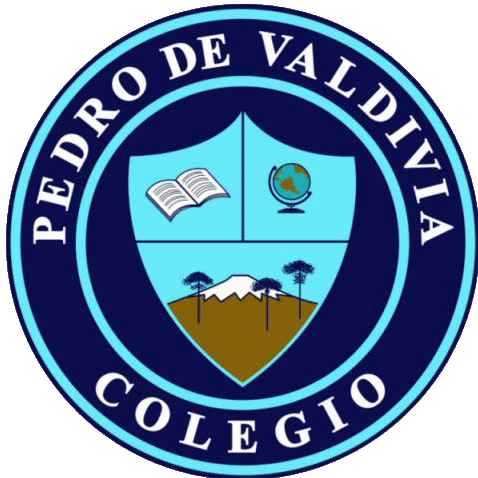 Guía de apoyo explicativa actividades libro del estudiante ¿Cómo hacer la actividad?Recuadro APRENDE de la Página 33 del texto del estudiante que debes copiar en tu cuaderno es este: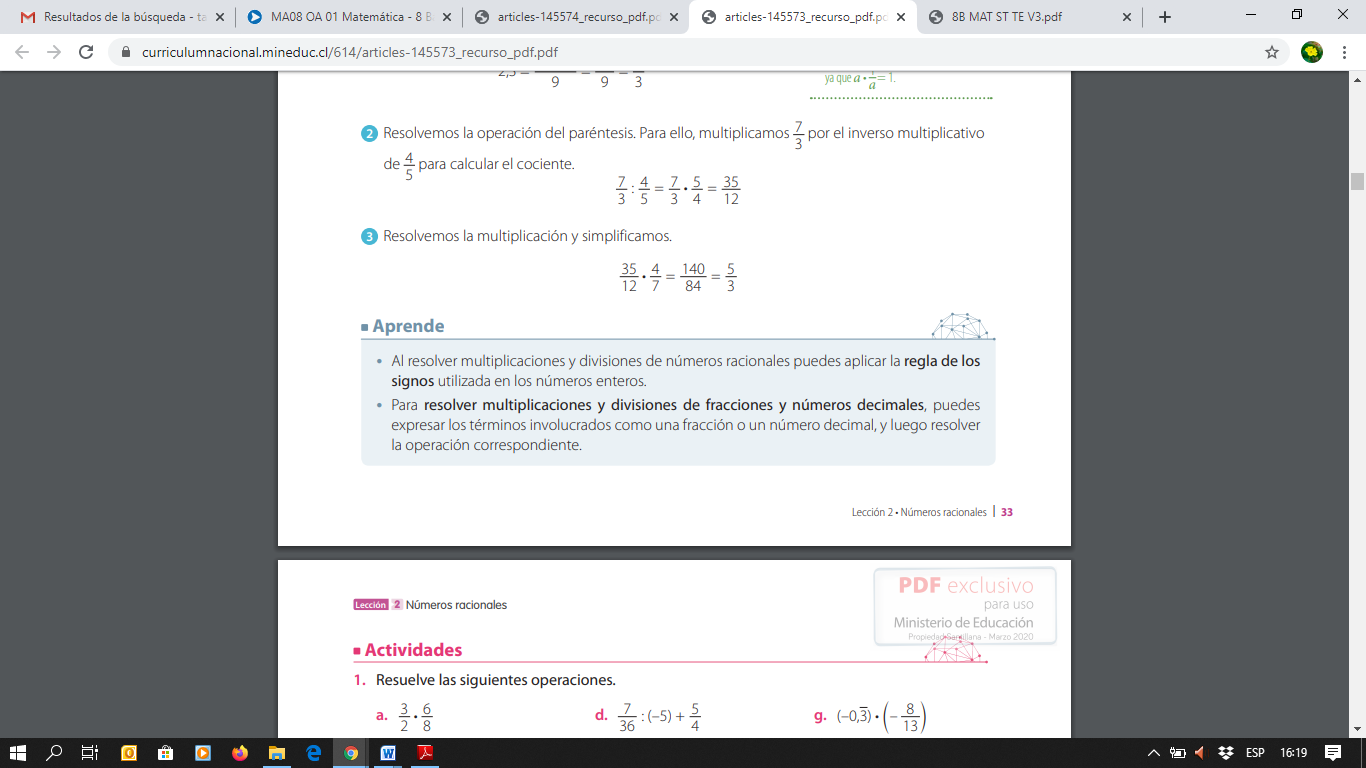 La actividad de la Página 34 del texto del estudiante que debes desarrollar son las siguientes: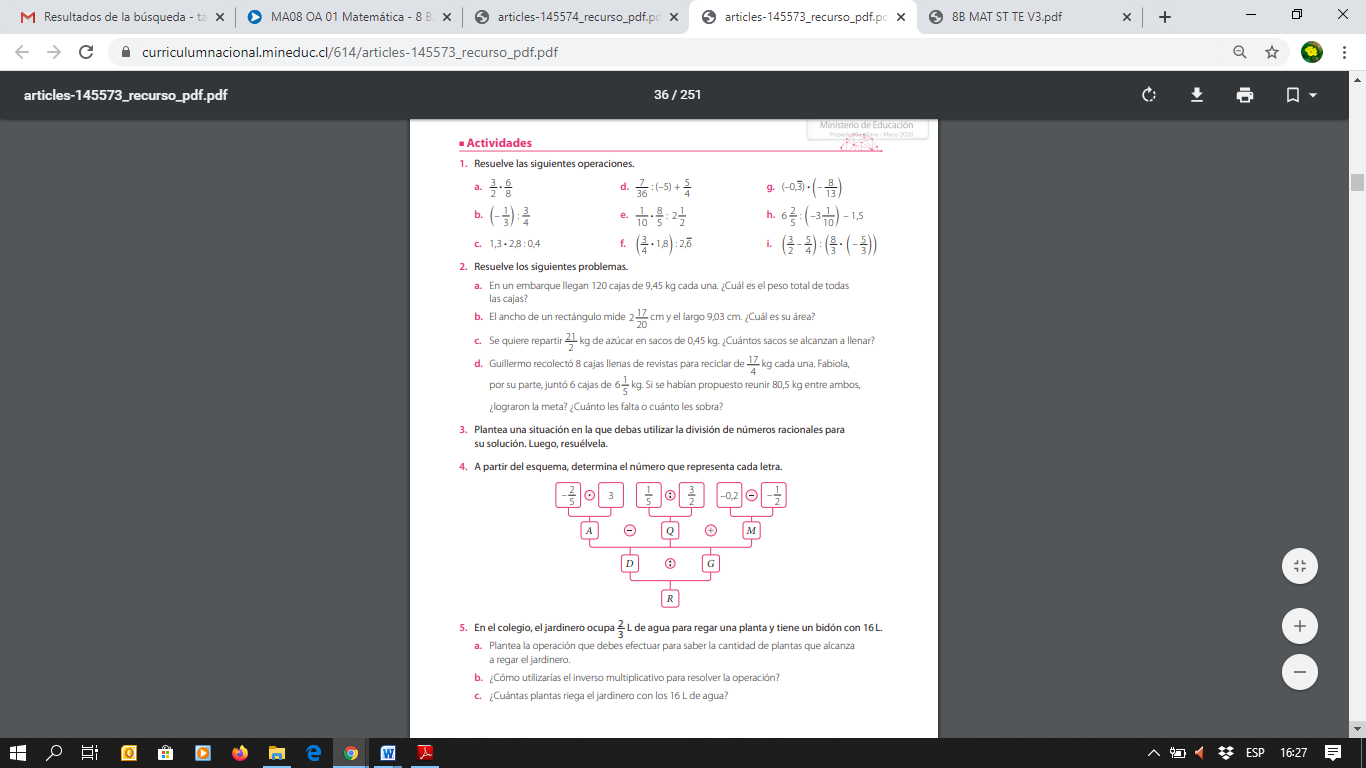 Para la actividad 1, desarrolla solo las operaciones que están marcadas con el recuadro rojo. (a, b, c, d, f )Recuerda lo siguiente:En la actividad 2 de resolver problemas solo resuelve los que se indican en el recuadro en rojo (a , c) Con la ayuda de las siguientes tablas desarrolla los problemas seleccionados: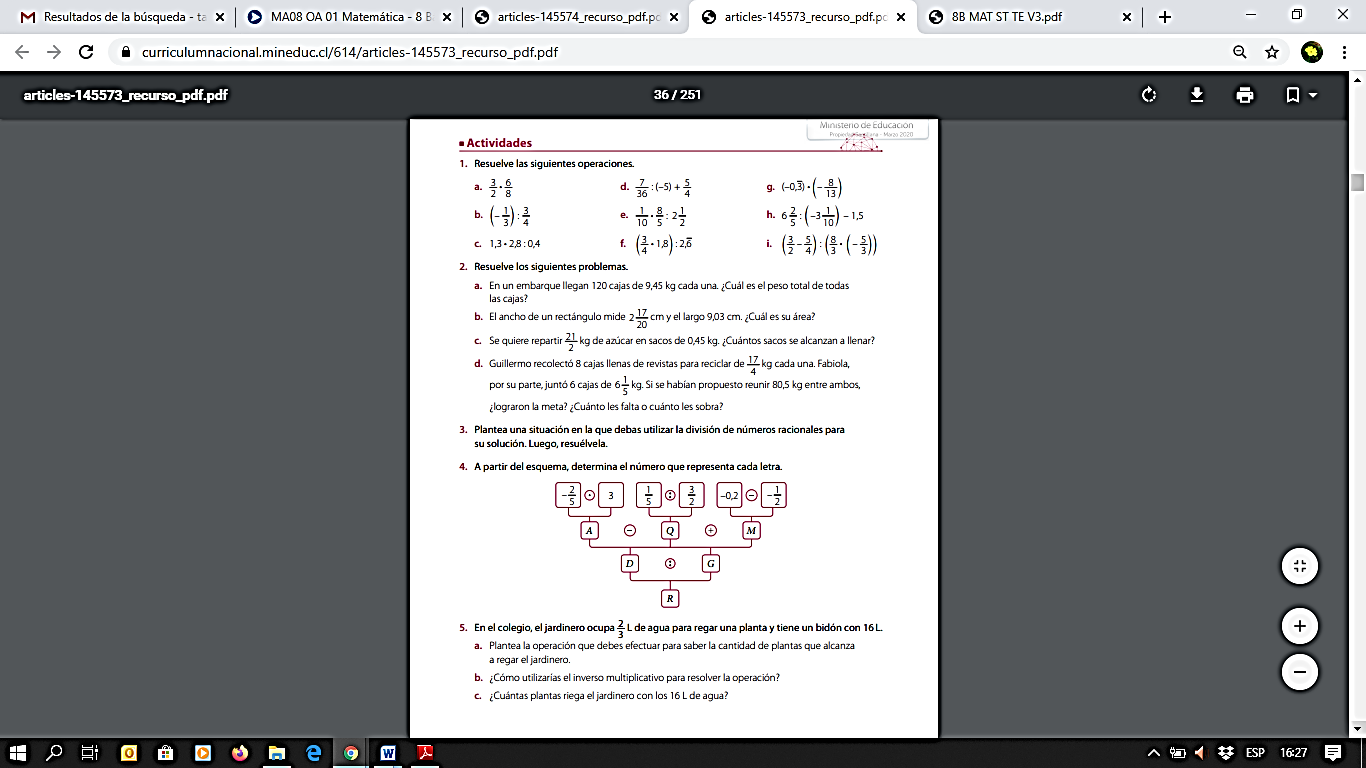 Problema  a)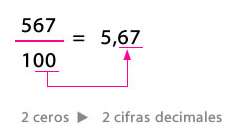 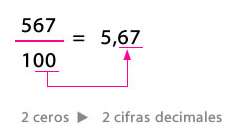 Respuesta al problema: _____________________________________________________________Problema  c)Respuesta al problema: _____________________________________________________________La actividad 3 es opcional (no es obligatoria hacerla), la puedes realizar como un desafió personal. En la actividad 4  debes resolver cada ejercicio que se indica al inicio del esquema para determinar con el resultado el valor de la letra.No desarrollar problema 5.Recuerda lo siguiente para completar el esquema de ejercicios:Multiplicación de fracciones:METÓDO O ESTRATEGIA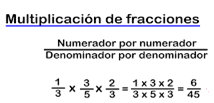 División de Fracciones:METÓDO O ESTRATEGIA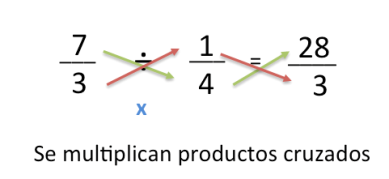 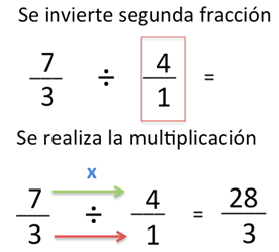 Priorizar las operacionesMETÓDO O ESTRATEGIA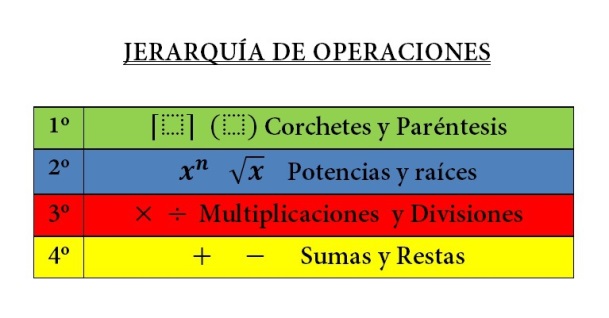 Regla de los signosMETÓDO O ESTRATEGIA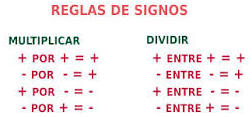 De decimal a FracciónMETÓDO O ESTRATEGIADecimal exacto a fracción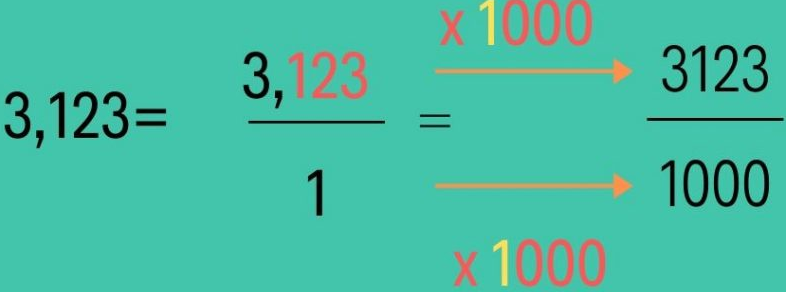 Decimal periódico a fracción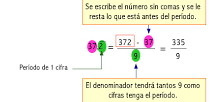 Decimal exacto a fracciónDecimal periódico a fracción¿Cuántas cajas hay?¿Cuánto pesa cada una?Que operación permite saber cuánto pesan todas.Realiza la operación que escogiste120 ____9,45=a)Divisiónb)Multiplicación¿Cuánta azúcar se quiere repartir?¿Cuánto pesa cada saco?Que operación permite saber cuántos sacos se alcanzan a llenarRealiza la operación que escogiste =a)Divisiónb)MultiplicaciónMultiplicación de fracciones:METÓDO O ESTRATEGIA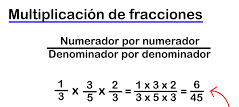 Multiplicación de fracción por un número entero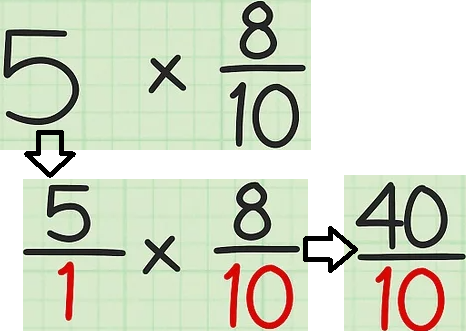 Multiplicación de fracción por un número enteroDivisión de Fracciones:METÓDO O ESTRATEGIAPriorizar las operacionesMETÓDO O ESTRATEGIARegla de los signosMETÓDO O ESTRATEGIADe decimal a FracciónMETÓDO O ESTRATEGIADecimal exacto a fracciónDecimal exacto a fracciónDecimal exacto a fracción